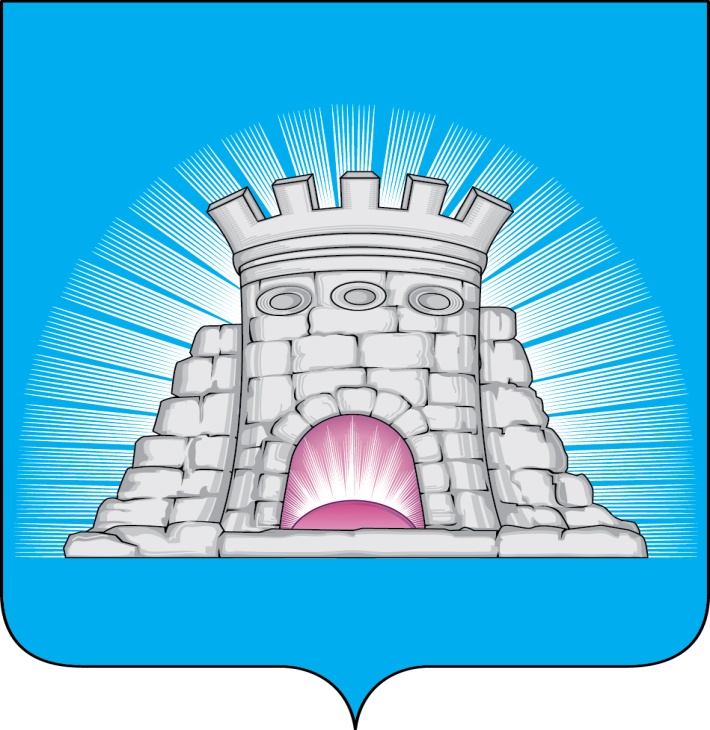 П О С Т А Н О В Л Е Н И Е   28.10.2022      №  1934/10г.Зарайск                                 О внесении изменений в постановление главы                                  городского округа Зарайск Московской области                                                  от 10.10.2022  №1811/10      На основании  постановления Губернатора Московской области от 05.10.2022 № 317-ПГ «О социальной поддержке граждан Российской Федерации, призванных Военным комиссариатом Московской области и призывными комиссиями по мобилизации граждан в Московской области на военную службу по мобилизации в Вооруженные Силы Российской Федерации, граждан Российской Федерации, заключивших контракт о добровольном содействии в выполнении задач, возложенных на Вооруженные Силы Российской Федерации, а также членов их семей»                                       П О С Т А Н О В Л Я Ю:     1. Внести в постановление главы городского округа Зарайск Московской области от 10.10.2022 № 1811/10 «Об утверждении Размера и Порядка взимания родительской платы за присмотр и уход за детьми, осваивающими образовательные программы дошкольного образования в муниципальных образовательных учреждениях городского округа Зарайск Московской области следующие изменения:- подпункт «б» пункта 1 приложения № 3 к Постановлению изложить в следующей редакции: «семьям, имеющим статус получателя ежемесячного пособия на ребенка;»;- пункт 2 приложения № 3 к Постановлению изложить в следующей редакции: «За присмотр и уход за детьми-инвалидами, детьми-сиротами и детьми, оставшимися без попечения родителей, за детьми с туберкулезной интоксикацией, а также за детьми из семей граждан,  призванных в период с 21 сентября по 31 октября 2022 года (включительно) Военным комиссариатом Московской области и призывными комиссиями по мобилизации граждан в Московской области на военную службу по мобилизации в Вооруженные Силы Российской Федерации, граждан Российской Федерации, заключивших контракт о добровольном содействии в выполнении задач, возложенных на Вооруженные Силы Российской Федерации,  обучающимися в муниципальных образовательных учреждениях, реализующих образовательную программу дошкольного образования, родительская плата не взимается.»;                                               009849- пункт 5 приложения № 3 к Постановлению изложить в следующей редакции: «Перечень документов, предоставляемых родителями (законными представителями), имеющих статус получателя ежемесячного пособия на ребенка:- заявление о предоставлении льготы на имя руководителя образовательного учреждения;- копия паспорта;- копия свидетельства о рождении ребенка с предъявлением подлинника;-документ, подтверждающий статус получателя ежемесячного пособия на ребенка.»;- пункт 9 приложения № 3 к Постановлению изложить в следующей редакции: «Перечень документов, предоставляемых родителями (законными представителями) из семей граждан, призванных Военным комиссариатом Московской области и призывными комиссиями по мобилизации граждан в Московской области на военную службу по мобилизации в Вооруженные Силы Российской Федерации, граждан Российской Федерации, заключивших контракт о добровольном содействии в выполнении задач, возложенных на Вооруженные Силы Российской Федерации:- заявление;- документ, удостоверяющий личность (паспорт) родителя (законного представителя) ребенка (для снятия копии);- справка о призыве гражданина по мобилизации, выданная военным комиссариатом (призывной комиссией) по установленной форме (для снятия копии, при наличии). При отсутствии справки управление образования предоставляет письмо - подтверждение из военкомата Московской области о статусе призванного гражданина.- свидетельство о заключении брака (для снятия копии, при необходимости в целях подтверждения родства ребенка и гражданина, призванного по мобилизации);- свидетельство об усыновлении ребенка (для снятия копии, при необходимости в целях подтверждения родства ребенка и гражданина, призванного по мобилизации);- свидетельство о рождении ребенка (для снятия копии).»       2. Настоящее постановление вступает в силу с 06 октября 2022 года.       3. Службе по взаимодействию со СМИ администрации городского округа Зарайск Московской области опубликовать настоящее постановление в периодическом печатном издании «Зарайский вестник» - приложении к общественно-политической газете «За новую жизнь». Глава городского округа Зарайск    В.А. Петрущенко Верно:Начальник службы делопроизводства   Л.Б. Ивлева                                                                                  28.10.2022Послано: в дело, Глухих И.Е., Гулькиной Р.Д.,  юридический отдел, УО-3,  прокуратуре, Зарайское управление социальной защиты   населения,  СВ со СМИ.                                                                                   Т.Б. ЛавроваН.П. Красникова2-56-02, 2-45-42